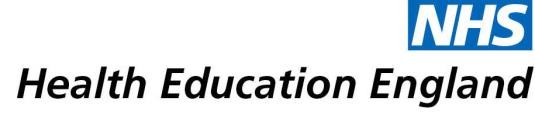 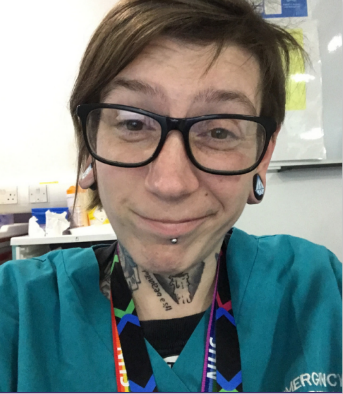 Clare Fowler – Registered Nurse Degree Apprentice and A and E TechnicianWhat is your current role?I am currently an RNDA / A&E Technician and in my final year of my nursing degree.How did you get into your current role?I started my career as a Phlebotomist after completing a phlebotomy training course.Do you feel that completing the Care Certificate and HDA helped with your career progression?Definitely, there has been such an overlap of skills that I learned on the Care Certificate and   Higher Development Award (HDA) that have been essential and transferable to    the    nursing    degree apprenticeship programme. The Care Certificate offered a great foundation and introduction to studying.  The Higher Development Award built on that knowledge.  I remember the leadership and management aspect of the course clearly and this really helped with my third year leadership and management essay.  The study skills I learnt whilst doing the Higher Development Award have proved so valuable especially when it came to time management and balancing studying and working.